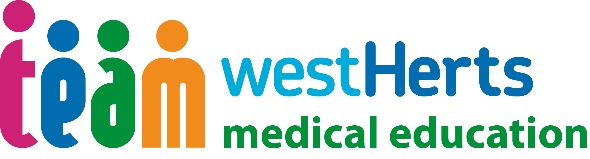 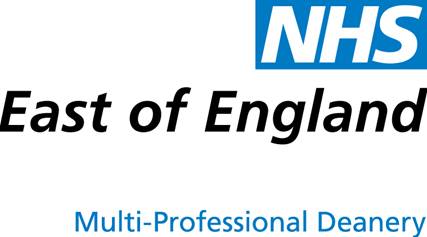 Essex, Beds and Herts Foundation School Individual Placement Individual Placement Description All information to be completed by the Foundation School.Placement F1 General Adult Psychiatry (Community)The departmentPsychiatry Department LocationWatford & Three Rivers Community Mental Health TeamColne House, WatfordThe type of work to expect and learning opportunitiesThe trainee will have experience of a wide range of psychiatric and psychotherapeutic interventions. In addition an overview of inpatient and other specialties in psychiatry can be made available. Opportunity to attend the local weekly academic program and present cases or journal articles will be available. The trainee will also have the option of taking part in activities relating to clinical governance. Weekly personal supervision will be provided by the trainer. In addition, the trainee will have the opportunity to take part in a weekly Balint group meeting and attend on-call supervision.Supervisor(s)Dr Anuradha KohliMain duties of the placementCore clinical activities for the trainee will include taking part in assessments and on-going management of patients in the team. As the trainee gains confidence he/she will be helped in managing a personal caseload at an appropriate level. The trainee will be expected to work with other members of the multidisciplinary team and take part in team meetings and discussions. Supporting patients presenting in crisis to the team will be part of the general responsibilities of the trainee. The trainee may be expected to carry out domiciliary visits as necessary.Typical working pattern in this placementMon:			AM Joint Urgent AssessmentPM Outpatient ClinicTues:			AM Outpatient ClinicPM Foundation Year academic sessionWed:			AM Academic ProgramPM Balint Group PM Admin workThurs:			AM Outpatient Clinic/Domiciliary VisitsAdmin workPM Initial Assessment ClinicFri:			AM Team MeetingPM SupervisionAdminEmployer informationWest Hertfordshire Hospitals NHS Trust provides acute healthcare services to a core catchment population of approximately half a million people living in west Hertfordshire and the surrounding area. The Trust also provides a range of more specialist services to a wider population, serving residents of North London, Bedfordshire, Buckinghamshire and East Hertfordshire.  With around 4,300 staff and 350 volunteers at our three hospitals in Watford, St Albans and Hemel Hempstead, we are one of the largest employers locally.The Trust manages three hospitals:Hemel Hempstead HospitalSt Albans City HospitalWatford General HospitalHemel Hempstead Hospital The clinical services offered at Hemel Hempstead include:antenatal and	community midwifery;outpatients;step down beds;urgent	care centre;medical care,	including endoscopy and cardiac lung function testing;clinical support, including X-ray, CT,	MRI, ultrasound and non-urgent pathology.St Albans City Hospital St Albans is our elective care centre. The clinical services offered include:antenatal and community midwifery;outpatients;Minor injuries unit;elective and day surgery;sexual	health;	clinical support, including X-ray, ultrasound,	mammography and blood and specimen collection.Watford Hospital Watford is at the heart of our acute emergency services. The clinical services offered include:women’s and children’s services, including a consultant delivery unit, midwife birthing unit, antenatal and postnatal clinics;emergency care, including accident and emergency, acute admissions unit ambulatory care unit, acute wards, intensive care unit, and emergency surgery;planned care, including outpatients and complex surgery;medical care, including endoscopy, cardiology and chemotherapy;sexual	health;clinical	support, including X-ray, CT,	MRI, ultrasound and urgent and non-urgent pathologyTogether with our staff, patients, volunteers and health and social care partners, we strive to provide consistently good, safe care in a friendly, listening and informative way, as and when people need and want it and always with dignity and respect.Travel between sites and/or community placementsThe Trust will reimburse travel expenses for trainees who may be required to travel between hospital sites and/or community placements.Some visits may not be easily accessible by public transport and therefore having a car would be an advantage.